Конкурсное испытание «Эссе»28 ноября 2018 года на базе МОУ «Разуменская СОШ №3» состоялось третье конкурсное испытание для участников муниципального этапа Всероссийского конкурса «Учитель года России - 2019» — эссе. В этом году тема была определена методом случайного выбора в день проведения Конкурса. Заместитель начальника отдела общего образования Ерофеева Анастасия Олеговна предложила выбрать тему из 7 утвержденных вариантов. Право выбора темы участники Конкурса единодушно предоставили Гарусу Михаилу Юрьевичу, единственному конкурсанту – представителю сильного пола. Им была выбрана тема 
2018 года: «Всякая школа славится не числом, а славою своих учеников» (Н.И. Пирогов).Участники писали эссе в течение 2 часов, максимальный объем текста — 3 листа. Удачи всем конкурсантам! Конкурс продолжается. 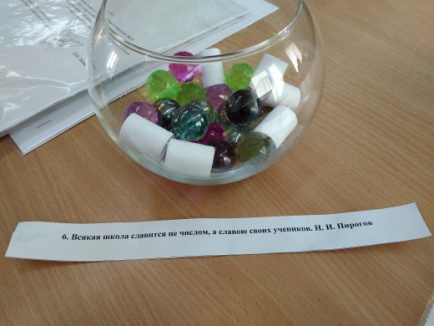 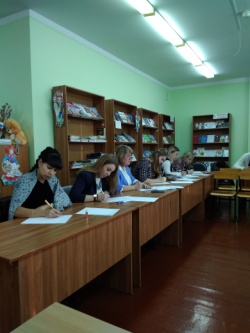 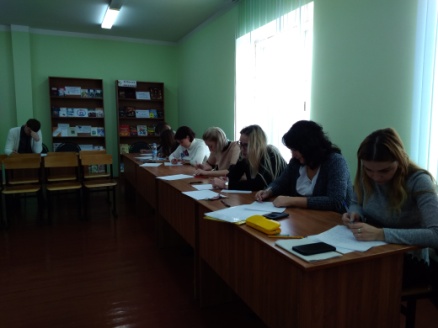 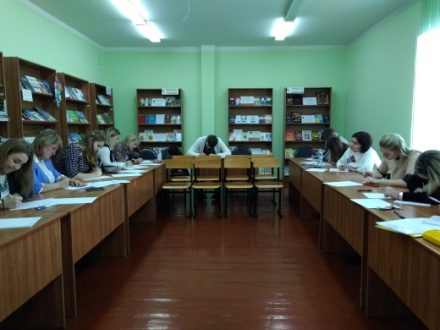 